Протокол №6засідання Історико-філософського факультету від 21 лютого 2019Присутні: 16 членів Вченої ради Історико-філософського факультету: О.С. Александрова (голова Вченої ради), Р.В. Мартич (секретар), В.М. Завадський, О.О. Салата, І. Срібняк, Р.О. Додонов, М.Ю. Відейко, В.О. Саган Г.В., Михайловський, Г.М. Надтока, О.В. Горбань, Т.В. Гошко, М.О. Малецька, М.О. Гайсенюк, Є.І. П’янкова, Д.І. Коломієць. 1. СЛУХАЛИ: Про затвердження доповнення до складу членів редколегії журналу «Схід» та рекомендацію до друку чергового випуску журналу – № 1 (159), січень-лютий 2019, «Філософські науки».ВИСТУПИЛИ: декан Історико-філософського факультету, доктор філософських наук, професор Александрова О.С., яка повідомила, що Університет як співзасновник журналу має затвердити до друку зміст чергового номера з філософських наук та затвердити доповнений склад членів редколегії з числа провідних вчених-істориків та філософів факультету. Александрова О.С. виступила з пропозицією про затвердження персоналій до складу редколегії. Завідувач кафедри філософії, доктор філософських наук, професор Додонов Р.О. представив на розгляд Вченої ради факультету зміст першого номера журналу.УХВАЛИЛИ: клопотати перед Вченою Радою Київського університету імені Бориса Грінченка про доповнення до складу Редакційна колегія з історичних наукЧлени редакційної колегіїРуссєв Ніколай, доктор історичних наук, професор, професор кафедри філології, історії та суспільних наукТараклійський державний університет імені Григорія Цамбалака, МолдоваГарді Джура (Hardi Đura), доктор філософії, професорФакультет філософії, кафедра історіїУніверситет в Новому Саді, СербіяРамач Янко (Ramač Janko), доктор історичних наук, професорФакультет філософії, кафедра русиністики, завідувачУніверситет в Новому Саді, СербіяКлімецький Міхал (Klimecki Mikhal), доктор наук (історія), професорФакультет політології та міжнародних досліджень, кафедра кафедра внутрашньої та міжнародної безпеки, завідувачУніверситет Миколи Коперніка в Торуні, ПольщаРедакційна колегія з філософських наукЧлен редакційної колегіїДулеба Александер (Duleba Alexander), доктор філософії, професорНауково-дослідний центр Словацької асоціації зовнішньої політики, директор, СловакіяПжегода Марек (Prihoda Marek), доктор філософії, професорІнститут Східноєвропейських студій, філософський факультетКарлів університет у Празі, ЧехіяУХВАЛИЛИ: 1. Затвердити доповнення до складу членів редколегії журналу «Схід» у наступному складі:редакційної колегії з історичних наукРуссєв Ніколай, доктор історичних наук, професор, професор кафедри філології, історії та суспільних наукТараклійський державний університет імені Григорія Цамбалака, МолдоваГарді Джура (Hardi Đura), доктор філософії, професорФакультет філософії, кафедра історіїУніверситет в Новому Саді, СербіяРамач Янко (Ramač Janko), доктор історичних наук, професорФакультет філософії, кафедра русиністики, завідувачУніверситет в Новому Саді, СербіяРедакційної колегії з філософських наукЧлени редакційної колегіїДулеба Александер (Duleba Alexander), доктор філософії, професорНауково-дослідний центр Словацької асоціації зовнішньої політики, директор, СловакіяПжегода Марек (Prihoda Marek), доктор філософії, професорІнститут Східноєвропейських студій, філософський факультетКарлів університет у Празі, Чехія2. Рекомендувати до друку черговий випуск журналу – № 1 (159), січень-лютий 2019, «Філософські науки».ГОЛОСУВАЛИ:«За» – одноголосно.«Проти» – немає.«Утрималися» – немає.2. Рекомендація до друку наукового видання «Історія релігії» в двох томах. Автор – проф. Шепетяк О.М. (Доповідач: завідувач кафедри філософії, проф. Додонов Р.О)СЛУХАЛИ: завідувача кафедри філософії, проф. Додонова Р.О про рекомендацію до друку наукового видання «Історія релігії» в двох томах. Автор - проф. Шепетяк О.М.Рецензенти:Харьковщенко Є.А. – Завідувач кафедри релігієзнавства Київського національного університету імені Тараса Шевченка, доктор філософських наук, професор;Филипович Л.О. – Завідувач відділу філософії та історії релігії Інституту філософії імені Г.С. Сковороди НАН України, доктор філософських наук, професор.Александрова О.С. – декан Історико-філософського факультету Київського університету імені Бориса Грінченка доктор філософських наук, професор.ВИСТУПИЛИ: декан Історико-філософського факультету, проф.  Александрова О.С.УХВАЛИЛИ:Клопотатися перед Вченою радою Університету про рекомендацію до друку наукового видання «Історія релігії» в двох томах. Автор - проф. Шепетяк О.М.Рецензенти:Харьковщенко Є.А. – Завідувач кафедри релігієзнавства Київського національного університету імені Тараса Шевченка, доктор філософських наук, професор;Филипович Л.О. – Завідувач відділу філософії та історії релігії Інституту філософії імені Г.С. Сковороди НАН України, доктор філософських наук, професор.Александрова О.С. – декан Історико-філософського факультету Київського університету імені Бориса Грінченка доктор філософських наук, професор.2. Видання рукопису здійснити за кошти авторів Голосували: «за» – одноголосно«Проти»– немає«Утримались» – немає3. Рекомендація до друку навчального посібника «Філософія права» для студентів філософських та юридичних спеціальностей. Автори - проф. Александрова О.С., проф. Горбань О.В. (Доповідач:  завідувач кафедри філософії, проф. Додонов Р.О)СЛУХАЛИ: завідувача кафедри філософії, проф. Додонова Р.О про рекомендацію до друку навчального посібника «Філософія права» для студентів філософських та юридичних спеціальностей. Автори - проф. Александрова О.С., проф. Горбань О.В.Рецензенти:Дзьобань О.П. – доктор філософських наук, професор, професор кафедри філософії Національного юридичного університету імені Ярослава Мудрого;Ковальський В.С. – доктор юридичних наук, професор, шеф-редактор загальнонаціональної правової газети «Юридичний вісник України».ВИСТУПИЛИ: декан Історико-філософського факультету, проф.  Александрова О.С.УХВАЛИЛИ:Клопотатися перед Вченою радою Університету про рекомендацію до друку навчального посібника «Філософія права» для студентів філософських та юридичних спеціальностей. Автори - проф. Александрова О.С., проф. Горбань О.В.Рецензенти:Дзьобань О.П. – доктор філософських наук, професор, професор кафедри філософії Національного юридичного університету імені Ярослава Мудрого;Ковальський В.С. – доктор юридичних наук, професор, шеф-редактор загальнонаціональної правової газети «Юридичний вісник України».2. Видання рукопису здійснити за кошти авторів Голосували: «за» – одноголосно«проти» – немає«утримались» – немаєГолова вченої радиІсторико-філософського факультету  О.С. Александрова Секретар вченої радиІсторико-філософського факультету 			Р.В. Мартич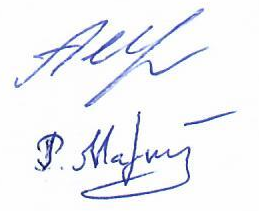 